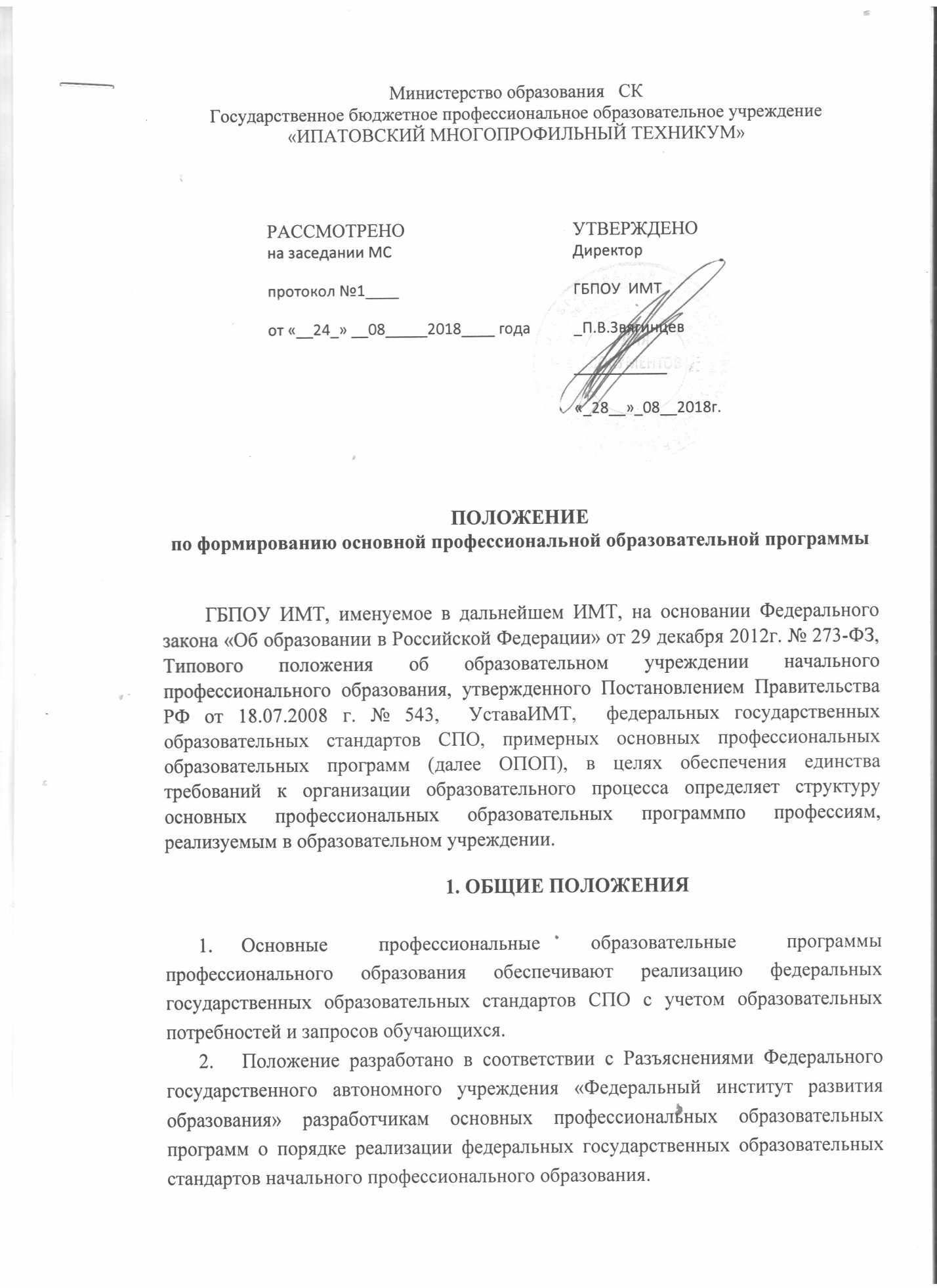 Основная профессиональная образовательная программа начального  профессионального образования по профессии включают в себя учебный план, календарный учебный график образовательного учреждения, рабочие программы учебных дисциплин, рабочие программы профессиональных модулей, программы учебной и производственной практики.Учебный план основной профессиональной образовательной программы   среднего профессионального образования  (далее – учебный план) регламентирует порядок реализации основной профессиональной образовательной программы по  профессиям  среднего профессионального образования. Требования к структуре и содержанию учебного плана регламентируют  «Разъяснения по формированию учебного плана  основной профессиональной образовательной программы среднего   профессионального образования/среднего профессионального образования» (направлены для практического использования Письмом Министерства образования и науки Российской Федерации от 20.10.2010 № 12- 696). Программы учебных дисциплин разрабатываются на основе «Разъяснений по формированию примерных программ учебных дисциплин   среднего профессионального и среднего профессионального образования на основе Федеральных государственных образовательных стандартов среднего профессионального образования». Профессиональные модули в учебном плане представлены междисциплинарными курсами, частями учебной и производственной практик. Все виды практик могут входить в профессиональные модули рассредоточено и/или концентрированно.Рабочие программы профессиональных модулей разрабатываются на основе «Разъяснений по формированию примерных программ профессиональных модулей      среднего профессионального образования на основе Федеральных государственных образовательных стандартов начального профессионального и среднего профессионального образования». Календарный учебный график образовательного учреждения профессионального образования составляется на учебный год. В нем определяется чередование учебной нагрузки и времени отдыха (каникул) по календарным неделям учебного года. Учебный год начинается 1 сентября. Базовые параметры календарного учебного графика закреплены типовыми положениями об образовательных учреждениях  среднего профессионального образования (Постановление Правительства Российской Федерации от 18 июля . N 543).Общеобразовательный цикл основной профессиональной образовательной программы среднего профессионального образования формируется с учетом профиля получаемого профессионального образования, а также специфики профессии или специальности, которой овладевают обучающиеся.Образовательные учрежденияпри формировании  общеобразовательного  цикла  учебного плана исходят из того, что в соответствии с ФГОС СПО нормативный срок ОПОП при очной форме получения образования для лиц, обучающихся на базе основного общего образования с получением среднего (полного) общего образования,  увеличивается по профессии  НПО на 52 недели (1 год) из расчета: теоретическое обучение (при обязательной учебной нагрузке 36 часов в неделю) – 39 недель, промежуточная аттестация – 2 недели, каникулярное время – 11 недель.Общеобразовательный цикл формируется с учетом ФГОС НПО (п. 7.11), который распространяется на профессии с получением среднего (полного) общего образования.9. При формировании ОПОП образовательное учреждение может распределять объем времени, отведенный на вариативную часть, только между циклами ОПОП и с обязательным указанием дополнительных образовательных результатов (знаний, умений, компетенций, практического опыта), которые будут достигнуты обучающимися при реализации вариативной части ОПОП.Распределение объема часов, отведенного на вариативную часть, должно быть согласовано с представителями работодателей,а именно (по выбору образовательного учреждения):- с предприятием (организацией) заказчиком кадров;- с объединением работодателей,10. Образовательное учреждение ежегодно обновляет образовательные программы (в части состава дисциплин/профессиональных модулей), установленных образовательным учреждением в учебном плане, и (или) содержания рабочих программ учебных дисциплин/профессиональных модулей, программ учебной и производственной практики, а также методических материалов, обеспечивающих реализацию соответствующих образовательных технологий) с учетом развития науки, техники, культуры, экономики, технологий и социальной сферы.11. Основная профессиональная образовательная программа специальности имеет титульный лист, оборотную сторону титульного листа с указанием разработчиков и согласованием с работодателями, содержание, структуру ОПОП профессии, лист согласования.Основная	профессиональная	образовательная	программаспециальности должна быть рассмотрена и одобрена на заседании цикловой комиссии исогласована с работодателями.Основную профессиональную образовательную программурекомендуется разрабатывать по макету, предложенному в Приложении 1.Приложение 1 Макет основной профессиональной образовательной программы Основная профессиональная образовательная программа_____________________________________________________________________________ код и наименование специальности \профессииКвалификация: ________________________________________________20   г.Основная профессиональная образовательная программа___________профессионального образованияразработана на основе федерального государственного образовательного стандарта по профессии «______________________________________________________________» 	код		наименование специальности Разработчики:_________________________________________________ученая степень, звание, должность, место работы, Ф.И.О._________________________________________________ученая степень, звание, должность, место работы, Ф.И.О.Техническая экспертиза основной профессиональной образовательной программыпройдена.Эксперт: Методист  ____________________ Рецензенты:______________________________________________________________________________________________________СОДЕРЖАНИЕ 1. Общие положения ..................................................................................................................... 1.1.Нормативно-правовые основы разработки основной профессиональной образовательной программы1.2.Нормативный срок освоения программы2.Характеристика профессиональной деятельности выпускников и требования к результатам освоения основной профессиональной образовательной программы2.1. Область и объекты профессиональной деятельности 2.2. Виды профессиональной деятельности и компетенции3. Документы, определяющие  содержание и организацию образовательного процесса.3.1.Базисный учебный план 3.2.Календарный учебный график3.3.Программы дисциплин общего гуманитарного и социально-экономического цикла  3.3.1. Программа… (код, наименование дисциплины)  3.3.2. Программа… (код, наименование дисциплины)  3.3.n. Программа… (код, наименование дисциплины)3.4. Программы дисциплин математического и общего естественно-научного цикла  3.4.1. Программа… (код, наименование дисциплины)  3.4.2. Программа… (код, наименование дисциплины)  3.4.n. Программа… (код, наименование дисциплины)3.5. Программы дисциплин и профессиональных модулей профессионального циклаПрограммы общепрофессиональных дисциплин  3.5.1. Программа… (код, наименование дисциплины)  3.5.2. Программа… (код, наименование дисциплины)  3.5.n. Программа… (код, наименование дисциплины)Программы профессиональных модулей   3.5.o. Программа профессионального модуля (код, наименование)   3.5.р. Программа профессионального модуля (код, наименование)   3.5.q. Программа профессионального модуля (код, наименование)3.6. Программа производственной практики (преддипломной)4.Материально-техническое обеспечение реализации основной профессиональной образовательной программы5. Оценка результатов освоения основной профессиональной образовательной программы5.1 Контроль и оценка достижений обучающихся5.2 Порядок выполнения и защиты выпускной квалификационной работы 5.3 Организация итоговой государственной аттестации выпускниковПриложения: Макеты Примерных программ учебных дисциплин и профессиональных модулей.1. Общие положения1.1. Нормативно-правовые основы разработки основной профессиональной образовательной программы Основная профессиональная образовательная программа ____________________________ - комплекс нормативно-методической документации, регламентирующий содержание, организацию и оценку качества подготовки обучающихся и выпускников по специальности ________________________________________________________________.Нормативную правовую основу разработки основной профессиональной  образовательной программы (далее - программа) составляют: – федеральный закон «Об образовании»; – федеральный государственный образовательный стандарт (ФГОС) по специальности среднего профессионального образования (СПО),– нормативно-методические документы Минобрнауки России (перечислить)1.2. Нормативный срок освоения программыНормативный срок освоения программы (базовой или углубленной) подготовки по специальности (код специальности) при очной (очно-заочной (вечерней), заочной)форме получения образования:    _ на базе среднего (полного) общего образования–  ______________;– на базе основного общего образования – __________________.Нормативный  срок освоения основной профессиональной образовательной программы среднего профессионального образования углубленной подготовки превышает на один год срок освоения основной профессиональной образовательной программы среднего профессионального образования базовой подготовки.2. Характеристика профессиональной деятельности выпускников и требования к результатм освоения основной профессиоанльной образовательной программы2.1 Область и объекты профессиональной деятельности Область профессиональной деятельности выпускника:_____________________________________________________________________________ _____________________________________________________________________________ _____________________________________________________________________________ Объекты профессиональной деятельности выпускника:_____________________________________________________________________________ _____________________________________________________________________________ _____________________________________________________________________________ 2.2 Виды профессиональной деятельности и компетенцииВиды профессиональной деятельности и профессиональные компетенции выпускникаОбщие компетенции выпускника2.3. Специальные требования3. Документы, определяющие содержание и организацию образовательного процесса3.1.Базисный учебный планВ примерной  программе полностью приводится БУП (из приложения к ФГОС), имеющий следующую форму.БАЗИСНЫЙ УЧЕБНЫЙ ПЛАНпо специальности  среднего профессионального образования _________________________________________________________(код по перечню и наименование специальности)основная профессиональная образовательная программа среднего профессионального образования  (базовой или углубленной) подготовкиКвалификация: 				                           (Код и наименование квалификации)Форма обучения – _________                                     Нормативный срок обучения на  базе                                          среднего (полного) общего образования  -  _____________Знаком *) помечены колонки и ячейки обязательные для заполнения.        «_____»____________ 20____ г.  На основе Базисного учебного плана учреждением профессионального образования разрабатывается рабочий учебный план с указанием учебной нагрузки обучающегося по каждой из изучаемых дисциплин, каждому профессиональному модулю, междисциплинарному курсу, учебной и производственной практике. Часы вариативной части циклов ОПОП распределяются между элементами обязательной части цикла и / или используются для изучения дополнительных дисциплин, профессиональных модулей, междисциплинарных курсов. В последнем случае дисциплина, профессиональный модуль, междисциплинарный курс  вносятся в соответствующий цикл ОПОП  с указанием «вариативная часть цикла». Определение дополнительных дисциплин и профессиональных модулей осуществляется с учетом запросов работодателей, особенностей развития региона, науки, культуры, экономики, социальной сферы, техники и технологий, а также с учетом особенностей контингента обучающихся.3.2. Календарный учебный графикНа основании  данной формы учреждением профессионального образования разрабатывается календарный учебный график для каждого курса обучения.3.3.Программы дисциплин общего гуманитарного и социально-экономического цикла3.3.1. Программа... (код, наименование дисциплины)3.3.2. Программа... (код, наименование дисциплины)   …3.4. Программы дисциплин математического и общего естественнонаучного цикла3.4.1. Программа... (код, наименование дисциплины)3.4.2. Программа... (код, наименование дисциплины)   …3.5. Программы дисциплин и профессиональных модулей профессионального цикла3.5.1. Программа... (код, наименование дисциплины)3.5.2. Программа... (код, наименование дисциплины)    …Программы учебных дисциплин и профессиональных модулей разрабатываются на основе Примерных (Приложение).5. Оценка результатов освоения основной профессиональной образовательной программы5.1.Контроль и оценка  достижений обучающихсяС целью контроля и оценки результатов подготовки и учета индивидуальных образовательных достижений обучающихся применяются:входной контроль;текущий  контроль;рубежный контроль;итоговый контроль.Правила участия в контролирующих мероприятиях и критерии оценивания достижений обучающихсяопределяютсяПоложением о контроле и оценке достижений обучающихся. При необходимости некоторые виды контроля могут быть опущены.Входной контроль Назначение входного контролясостоит в определении способностей обучающегося и его готовности к восприятию и освоению учебного материала. Входной контроль, предваряющийобучение, проводится в форме ____________________________ (устного опроса, тестирования, письменного экзамена).Текущий контрольТекущий контроль результатов подготовкиосуществляется преподавателем и/или обучающимся в процессе проведения практических занятий и лабораторных работ, а также выполнения индивидуальных домашних заданий или в режиме тренировочного тестирования в целях получения информации о: выполнении обучаемым требуемых действий в процессе учебной деятельности;правильности выполнения требуемых действий; соответствии формы действия данному этапу усвоения учебного материала;формировании действия с должной мерой обобщения, освоения (автоматизированности, быстроты выполнения и др.) и т.д.Рубежный контрольРубежный (внутрисеместровый) контроль достижений обучающихся базируется на модульном принципе организацииобучения по разделам учебной дисциплины. Рубежный контроль проводится независимой комиссией, состоящей из ведущего занятия преподавателя, специалистовструктурных подразделений образовательного учреждения____________________________. Результаты рубежного контроля используются для оценки достижений обучающихся, определения рейтинга обучающегося в соответствии с принятой в _____________________________ рейтинговой системой, и коррекции процесса обучения (самообучения).Итоговый контроль Итоговый контроль результатов подготовки обучающихся осуществляется комиссией в форме зачетов и/или экзаменов, назначаемой ________________________, с участием ведущего (их) преподавателя (ей).5.2. Порядок выполнения и защиты выпускной квалификационной работытиповое5.3.Организация  итоговой государственной  аттестации выпускниковтиповоеОдобрена цикловой комиссией __________________________Председатель комиссии	______________ И.О. ФамилияПротокол № __от «__» _____________  2012г.УТВЕРЖДАЮДиректор АНО СПО «УПЭТ»________________ В.И. Овсянников«__»  ___________ 2012 г.КодНаименованиеВПД 1………………………………………………………………………………ПК 1.1………………………………………………………………………………ПК 1.2………………………………………………………………………………ПК 1.n………………………………………………………………………………ВПД 2………………………………………………………………………………ПК 2.1………………………………………………………………………………ПК 2.2………………………………………………………………………………ПК 2.n………………………………………………………………………………ВПД 3………………………………………………………………………………ПК 3.1………………………………………………………………………………ПК 3.2………………………………………………………………………………ПК 3.n………………………………………………………………………………КодНаименованиеОК 1………………………………………………………………………………ОК 2………………………………………………………………………………ОКn………………………………………………………………………………ИндексЭлементы учебного процесса, в т.ч. учебные дисциплины, профессиональные модули, междисциплинарные курсыВремя в неде-ляхМакс.учеб-ная нагрузка обучающегося, час.Обязательная учебная нагрузкаОбязательная учебная нагрузкаОбязательная учебная нагрузкаРекомен-дуемый курс изучения*)ИндексЭлементы учебного процесса, в т.ч. учебные дисциплины, профессиональные модули, междисциплинарные курсыВремя в неде-ляхМакс.учеб-ная нагрузка обучающегося, час.ВсегоВ том числеВ том числеРекомен-дуемый курс изучения*)ИндексЭлементы учебного процесса, в т.ч. учебные дисциплины, профессиональные модули, междисциплинарные курсыВремя в неде-ляхМакс.учеб-ная нагрузка обучающегося, час.Всеголаб.ипракт. занятийкурс.работа (проект) Рекомен-дуемый курс изучения*)12345678Обязательная часть циклов ОПОП*)*)*)ОГСЭ.00Общий гуманитарный и социально-экономический цикл*)*)ОГСЭ.01Основы философии *)ОГСЭ.02 История*)*)ОГСЭ.03Иностранный язык*)*)ОГСЭ.04Физическая культура*)*)*)ЕН.00Математический и общий естественнонаучный цикл*)*)*)ЕН.01ЕН.02ЕН….П.00Профессиональный  цикл*)*)*)*)ОП.00Общепрофессиональные дисциплины*)*)*)ОП.01ОП.02ОП.03ОП.04ОП.05Безопасность жизнедеятельности*)*)ОП….Профессиональные модули*)*)*)*)ПМ.01Название жирным шрифтомМДК.01. 01Название обычным шрифтомМДК.01….ПМ.02МДК.02. 01МДК.02. …ПМ….МДК….МДК….ПМ….Выполнение работ по профессии рабочего (одной или нескольким).Вариативная часть циклов ОПОП*)*)Итого по циклам*)*)*)УП.00.Учебная практика  *)*)ПП.00.Производственная  практика (практика по профилю специальности) *)*)ПДП.00Производственная практика (преддипломная практика)*)ПА.00Промежуточная аттестация*)ГИА.00Государственная (итоговая) аттестация*)ГИА.01Подготовка выпускной квалификационной работы*)ГИА.02Защита выпускной квалификационной работы*)ВК.00Время каникулярное*)Итого:*)КурсКод и наименование элементов учебного процессаСентябрьСентябрьСентябрьСентябрьСентябрьОктябрь Октябрь Октябрь Октябрь НоябрьНоябрьНоябрьНоябрьДекабрьДекабрьДекабрьДекабрьДекабрьЯнварьЯнварьЯнварьЯнварьФевральФевральФевральФевральМартМартМартМартМартАпрельАпрельАпрельАпрельМайМайМайМайИюньИюньИюньИюньИюньСводные данные по бюджету времениКурсКод и наименование элементов учебного процесса161320274111825181522296132027310172431714212871421284111825291623306132027Сводные данные по бюджету времениКурсКод и наименование элементов учебного процесса512192631017243171421285121926291623306132027613202731017241815222951219263Сводные данные по бюджету времениКурсКод и наименование элементов учебного процессаНеделиНеделиНеделиНеделиНеделиНеделиНеделиНеделиНеделиНеделиНеделиНеделиНеделиНеделиНеделиНеделиНеделиНеделиНеделиНеделиНеделиНеделиНеделиНеделиНеделиНеделиНеделиНеделиНеделиНеделиНеделиНеделиНеделиНеделиНеделиНеделиНеделиНеделиНеделиНеделиНеделиНеделиНеделиНеделиСводные данные по бюджету времениКурсКод и наименование элементов учебного процесса1234567891011121314151617181920212223242526272829303132333435363738394041424344Сводные данные по бюджету времени1ОГСЭ.001ОГСЭ. 011ОГСЭ…1ЕН.001ЕН. 011ЕН…1П. 001ОП. 0110П...1ПМ.011МДК.011Раздел МДК.01.011Раздел МДК…1МДК…1Раздел МДК…1Раздел МДК…1УП 01. Учебная практика по модулю1ПП 01. Производственная практика по модулю1ПМ.021…1ПДП.001ФК.001Всего часов в неделю1ИГА.00/Обозначения:: -   промежуточная аттестация;= - каникулы;Хпроизводственная практика;/-   государственная       аттестация;